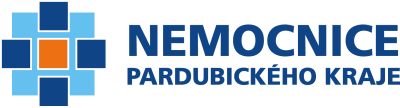 Příloha č. 2 -  Technické požadavkyDOPLNÍ ÚČASTNÍKZadavatel níže vymezuje závazné technické podmínky, vlastnosti a požadavky na předmětnou část výběrového řízení. Název výběrového řízení:Vybavení onkogynekologického centra společnosti Nemocnice Pardubického kraje, a.s., Pardubická nemocnice - 1. Fáze - 3. kolo Číslo části: 2. Název části: Gynekologické vyšetřovací křesloPopis zadavatelem stanovených závazných požadavkůPopis splnění požadavků stanovených zadavatelem. Účastník (dodavatel) uvede způsob splnění požadavků a skutečné hodnoty technických parametrů nabízeného přístrojového vybavení a odkaz na další doklady ve své nabídce prokazující splnění stanovených požadavků. Pracovní plocha rozdělená na sedák a opěradlo s hlavovým dílem                                                                                                            .Nožní díl nastavitelný elektropohonem                                                                                                             .Ovládání všech elektropohonů ručním ovladačem                                                                                                            .Výška nastavitelná elektropohonem v rozsahu min. 650 mm – 900 mm                                                                                                             .Nastavení sklonu opěradla elektropohonem v rozsahu min. 0° až + 50°                                                                                                             .Nastavení sklonu sedáku (Trendelenburg) elektropohonem v rozsahu min. 0° až + 15°                                                                                                            .Možnost naprogramování min. 3 pracovních poloh                                                                                                             .Nosnost min. 150 kg                                                                                                            .Šířka pracovní plochy 600 mm až 650 mm                                                                                                             .Příslušenství:                                                                                                            .Nerezová miska                                                                                                             .Madla pro pacienta                                                                                                             .Držák na papírové role                                                                                                            .Polstrovaná podpěra nohy  - tzv. šauty – 2 ks                                                                                                             .Bezešvá koženková ložná plocha pro snadnou desinfekci                                                                                                             .Halogenová nebo LED osvětlení na ohebném krku                                                                                                            .4 brzditelná kolečka o průměru min. 70 mm                                                                                                             .